ANEXO I
SOLICITAÇÃO DE INSCRIÇÃO
PROCESSO SELETIVO SIMPLIFICADO – EDITAL N° 43/2022ÁREA DE ESTUDO / DISCIPLINAÁREA DE ESTUDO / DISCIPLINAÁREA DE ESTUDO / DISCIPLINA  N° DE INSCRIÇÃO   (para uso da comissão):  N° DE INSCRIÇÃO   (para uso da comissão):  N° DE INSCRIÇÃO   (para uso da comissão):  N° DE INSCRIÇÃO   (para uso da comissão):  N° DE INSCRIÇÃO   (para uso da comissão):  N° DE INSCRIÇÃO   (para uso da comissão):NOME DO CANDIDATONOME DO CANDIDATONOME DO CANDIDATONOME DO CANDIDATONOME DO CANDIDATONOME DO CANDIDATO ENDEREÇO (Rua, Avenida, Praça, Número, Apartamento, etc.) ENDEREÇO (Rua, Avenida, Praça, Número, Apartamento, etc.) ENDEREÇO (Rua, Avenida, Praça, Número, Apartamento, etc.) ENDEREÇO (Rua, Avenida, Praça, Número, Apartamento, etc.) ENDEREÇO (Rua, Avenida, Praça, Número, Apartamento, etc.) ENDEREÇO (Rua, Avenida, Praça, Número, Apartamento, etc.) BAIRRO BAIRRO CIDADE CIDADE CIDADE UF CEP FONE RESIDENCIAL FONE RESIDENCIAL FONE RESIDENCIAL FONE CELULAR FONE CELULAR E-MAIL E-MAIL E-MAIL E-MAIL DATA DE NASCIMENTO DATA DE NASCIMENTO TITULAÇÃO (PREENCHIMENTO OBRIGATÓRIO) TITULAÇÃO (PREENCHIMENTO OBRIGATÓRIO) TITULAÇÃO (PREENCHIMENTO OBRIGATÓRIO) TITULAÇÃO (PREENCHIMENTO OBRIGATÓRIO) TITULAÇÃO (PREENCHIMENTO OBRIGATÓRIO) TITULAÇÃO (PREENCHIMENTO OBRIGATÓRIO)Graduação em:Especialização em:  Mestrado em:  Doutorado em: 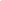 Graduação em:Especialização em:  Mestrado em:  Doutorado em: Graduação em:Especialização em:  Mestrado em:  Doutorado em: Graduação em:Especialização em:  Mestrado em:  Doutorado em: Graduação em:Especialização em:  Mestrado em:  Doutorado em: Graduação em:Especialização em:  Mestrado em:  Doutorado em:  PESSOA COM DEFICIÊNCIA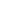 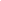         Não                 Sim        Especificar:  CANDIDATO NEGRO                      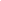 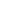        Não                  Sim*  * Em caso positivo, preencher a autodeclaração disponível no Anexo II.Solicito a esta Comissão de Seleção minha inscrição no Processo Seletivo Simplificado para a Contratação de Professor Substituto, de acordo com os dados acima.Com o envio de minha solicitação de inscrição, declaro estar ciente, bem como concordar plenamente com todos os termos do Edital de Contratação de Professor Substituto nº 43/2022.Data:                                              ------------------------------------------------------------                                          Assinatura do candidato